Story Summary / Synopsis (*Core Application) – What is your story and story structure? Givean overview of your story, introducing the main characters and potential plot points.Describe the anticipated story structure and narrative trajectory, or potential characterarcs for your project. Discuss your access to the story and characters.Suggested Length: Approximately 1 to 2 pagesProject Stage and Timeline (*Core Application) – Explain the current status of the project. Outline the projected production timeline from the project’s current state to the anticipated completion date. Your timeline should cover both the creative and production processes and should detail major project activities, production schedules, and anticipated post-production and release dates. If you have applied to this fund previously, please share how your project has progressed since the last time you applied.Suggested Length: Approximately 1 paragraphFundraising Strategy (*Core Application) – Describe the strategy for raising the additional funds necessary to complete the project. Be specific.Suggested Length: Approximately 1 paragraphFunding to Date (*Core Application) – Provide a list of all sources and amounts raised to date. Distinguish between potential sources of funding and secured amounts. List the status of other sources of funding currently under consideration, whether to be applied for or pending. Example:Amount Requested/Grants Impact (*Core Application) – Should you receive a grant, describe how any granted funds would be spent and how the amount requested would help you move forward with your project.Suggested Length: Approximately 1 paragraphDistribution and Marketing Strategy (*Core Application) – Characterize the intended distribution life for your film. Specify plans for festival, theatrical, and/or community screenings, as well as your plans for securing broadcast and/or distribution.Suggested Length: Approximately 1 paragraphIntended Audience (*Core Application) – Describe the anticipated audience for your project, including any underserved audiences. How do you plan to reach your target audience? How have you addressed the needs and interests of this audience in your film? What is your relationship and access to this community?Suggested Length: Approximately 1 paragraphAudience Engagement and Social Impact (*Core Application) – Audience Engagement is a strategy designed to activate audiences and constituencies toward specific goals. Not all films are suited for social engagement, but if yours is, what actions do you hope for viewers to take after seeing your film? Potential activities could include organizational partnerships, educational guides, targeted stakeholder/community screenings, social media strategies, multi-platform activity, or social change campaigns. Do you have partnerships with organizations in your issue area already, and if so, how are these relationships informing your project development?Suggested Length: Approximately 1 to 2 paragraphsCurrent Sample/Rough Cut (*Core Application) – OPTIONAL – Describe the sample you are submitting for consideration. What should reviewers be looking for in your sample? Explain what is present or absent in the sample, and how it will differ as a finished film. How is it representative of the intended story, style, subject, or another aspect of the project? If you submitted a rough cut, what changes or additional material are planned?Suggested Length: Approximately 1 paragraph How does this project integrate the Latino American perspective in its storytelling? Why is this program appropriate for public media and/or one of its platforms? FOR CIF APPLICANTS ONLY Describe the specific ways in which your filmmaking process integrates journalistic practice with a commitment to fairness, objectivity and accuracy.   What experience or prior work does the team have in journalism? How do you plan to include the opposing viewpoint of the subject of your story or investigative project? Describe any anticipated challenges your team might face and how you hope to address them. 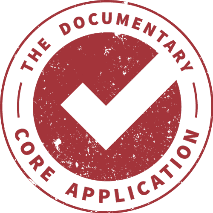 *Latino Public Broadcasting is a participant of the Documentary Core Application. For more information, please click here. SourceAmountStatusFoundation A$xSecuredPrivate Investment$xSecuredFoundation$xAppliedBroadcast License A$xIn NegotiationCrowdfunding Campaign$xIn Process (end date MM/DD/YY)